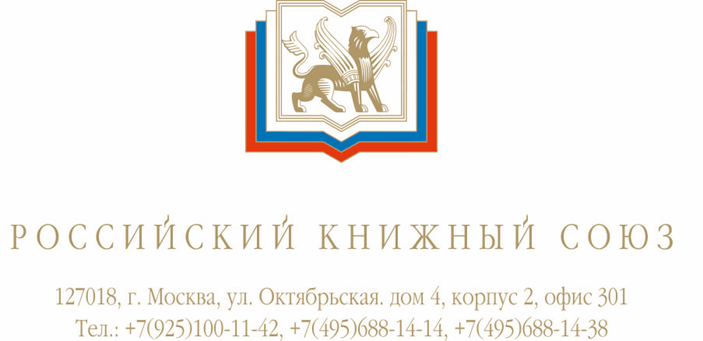 СОСТАВ НАБЛЮДАТЕЛЬНОГО СОВЕТАНАЦИОНАЛЬНОЙ ЛИТЕРАТУРНОЙ ПРЕМИИ ИМЕНИ В.Г. РАСПУТИНА№ФИОДолжностьСтепашин Сергей Вадимович –Председатель Наблюдательного советаПрезидент РКСЛевченко Сергей ГеоргиевичГубернатор Иркутской областиГригорьев Владимир ВикторовичЗаместитель руководителя РоспечатиПалько Леонид ЛеонидовичГенеральный директор издательства «ВЕЧЕ»Федоров Виктор ВасильевичПрезидент Российской государственной библиотекиФилатов Сергей АлександровичПрезидент Фонда СЭИП, Председатель Союза писателей Москвы